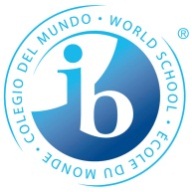 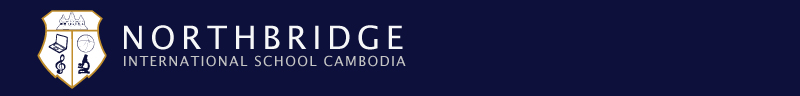 Assessment Task SheetStudents Name:  Diane LohDesign Cycle Report’s location: http://dianeloh.tumblr.com/Product’s location: http://youtu.be/QJ639C_P5hgGrade:  			9	Subject: 		TechnologyUnit Title:		Digital Citizenship	Due Date:  		Significant Concept: 	Technology dangers, concerns and considerationsUnit Question:   	How does technology affect society, individuals, me?AOI: 			Health and Social EducationTechnology Branch: 	Information / SystemsATL Skills Used: 	Information literacy, thinking and transferCriterion A: Investigate (http://dianeloh.tumblr.com/post/59312550303/investigate )Criterion B: Design (http://dianeloh.tumblr.com/post/60424125335/design )Criterion C: Plan (http://dianeloh.tumblr.com/post/60423772450/plan ) Criterion D: Create (http://dianeloh.tumblr.com/post/62035769652/create )Criterion E: Evaluate (http://dianeloh.tumblr.com/post/62126742334/evaluate) Criterion F: Attitudes in TechnologyThis criterion refers to students’ attitudes when working in technology, focussed on 2 main aspects:Personal Engagement (motivation, independence, positive attitude)Attitudes towards safety, cooperation and respect for others.Description of task: The overall objective is to increase the students’ awareness and understanding of their digital citizenship responsibilities and their digital footprint and how they can influence this. Students will investigate digital citizenship and issues relating to digital footprint and design, plan and create a product for a target audience communicating issues relating to digital citizenship and digital footprint and evaluate the effectiveness of their product.Context: Digital Citizenship is a concept which helps students/children/technology users undestand how to use technology appropriately. Digital Citizenship aims to prepare students/technology users for a society full of technology. Too often we are seeing students as well as adults misusing and abusing technology but not sure what to do.Challenge: Your challenge is to investigate, design, plan and create a product for a target audience that communicates issues relating to digital citizenship and digital footprint and evaluate the effectiveness of their product.You will be assessed on the following MYP criteria for Technology:Criterion A:InvestigateCriterion B: DesignCriterion C: Plan,Criterion D:CreateCriterion E: EvaluateCriterion F: AttitudesResources:http://youtu.be/kJvAUqs3Ofghttp://www.siliconrepublic.com/new-media/item/28371-google-launches-youtube/Cyberbully Clip: http://youtu.be/BKvXPM-EVDQBen Folds Clip: http://youtu.be/nbGIwCJK7FMwww.digitalcitizenship.net/http://www.microsoft.com/security/resources/digital-citizenship.aspxhttp://www.digizen.org/http://digicitizenship.wikispaces.com/http://ecitizenship.csla.net/http://www.digitalcitizenship.nsw.edu.au/ Formative assessment (infographic)http://youtu.be/6-qbf5lsFH0 
http://www.makeuseof.com/tag/awesome-free-tools-infographics/  
http://piktochart.com/ 
http://visual.ly/ 
http://dailyinfographic.com/ 
http://www.coolinfographics.com/Achievement levelLevel Descriptor0The student meets none of the requirements described below.1-2The student states the problem. The student investigates the problem, collecting information from sources. The student lists some specifications3-4The student describes the problem, mentioning its relevance. The student investigates the problem, selecting and analyzing information from some acknowledged sources. 5-6The student explains the problem, discussing its relevance. The student critically investigates the problem, evaluating information from a broad range of appropriate, acknowledged sources. The student describes detailed methods for appropriate testing to evaluate the product/solution against the design specification.Student Assessment:Achievement level and reflections3; I feel like I didn’t focus on my investigate section, and too much on just ‘cyberbullying’, therefore, it is not informative enough, nor relevant, and did not focus too much on the digital citizenship issues. Teacher Assessment:Achievement level and commentsAchievement levelLevel Descriptor0The student meets none of the requirements described below.1-2The student generates one  design, and makes some attempt to justify this against the specification.3-4The student generates a few designs, justifying the choice of one design and fully evaluating this against the design specification5-6The student generates a range of feasible designs, each evaluated against the design specification. The student justifies the chosen design and evaluates it fully and critically against the design specification. Student Assessment:Achievement level and reflections4; I have generated 4 designs, which I don’t think is enough, and tried my best to justify the design and also evaluated, just briefly, against the design specification. Teacher Assessment:Achievement level and commentsAchievement levelLevel Descriptor0The student does not reach a standard described by any of the descriptors given below.1-2The student produces a plan that contains some details of the steps and/or the resources required.3-4The student produces a plan that contains a number of logical steps that include resources and time. The student makes some attempt to evaluate the plan.5-6The student produces a plan that contains a number of detailed, logical steps that describe the use of resources and time. The student critically evaluates the plan and justifies any modifications to the design.Student Assessment:Achievement level and reflections3; I tried to make my plan as detailed and logical as possible. I tried to include resources and time, however, it may not be enough to receive a 4. I evaluated my plan and tried to explain how much time I would need to do the plan. Teacher Assessment:Achievement level and commentsAchievement levelLevel Descriptor0The student meets none of the requirements described below.1-2The student considers the plan and creates at least part of a product/solution.3-4The student uses appropriate techniques and equipment. The student follows the plan and mentions any modifications made, resulting in a product/solution of good quality.5-6The student competently uses appropriate techniques and equipment. The student follows the plan and justifies any modifications made, resulting in a product/solution of appropriate quality using the resources available.Student Assessment:Achievement level and reflections4; I tried to push my camera techniques to the max, however, it still shakes a lot, even when I was using a unipod, which had really stressed me out. I have spent most of the time trying to make the best use of Final Cut as possible, by trying new techniques and a few advanced edits. Teacher Assessment:Achievement level and commentsAchievement levelLevel Descriptor0The student meets none of the requirements described below.1-2The student evaluates the product/solution or his or her own performance. The student makes some attempt to test the product/solution.3-4The student evaluates the product/solution and his or her own performance and suggests ways in which these could be improved. The student tests the product/solution to evaluate it against the design specification.5-6The student evaluates the success of the product/solution in an objective manner based on the results of testing, and the views of the intended users. The student provides an evaluation of his or her own performance at each stage of the design cycle and suggests improvements. The student provides an appropriate evaluation of the impact of the product/solution on life, society and/or the environment.Student Assessment:Achievement level and reflections4; I have tried to mention some things that I could improve on. Self-evaluating was okay for me, as I tried to make it as detailed as possible. I used the design specification to test my product. Teacher Assessment:Achievement level and commentsAchievement levelLevel Descriptor0The student does not reach a standard described by any of the descriptors given   below.1-2The student occasionally displays a satisfactory standard in one of the aspects listed above.3-4The student frequently displays a satisfactory standard in both of the aspects listed above.5-6The student consistently displays a satisfactory standard in both of the aspects listed above.Student Assessment:Achievement level and reflections4; I cooperated with others and respected them and their boundaries (acting). However, I did not have so much of a positive attitude throughout the unit, as filming was definitely one of the most difficult steps and it was extremely stressful too. Teacher Assessment:Achievement level and comments